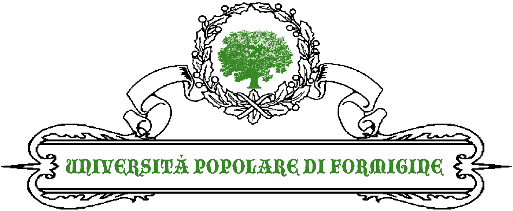 Diamo i numeri……l’UPF in cifreStatistiche relativeall’andamento dei vari anni accademicie dettagli relativi all’(ultimo)Anno Accademico 2019-2020IntroduzioneLo scopo delle statistiche illustrate in questo documento è duplice: fornire dei dati precisi relativi alle attività (didattiche e non) svolte dall’Università Popolare di Formigine, e ai suoi iscritti; rappresentare una sorta di storia dell’associazione. Per tale motivo le statistiche sono suddivise in due sezioni: una dedicata all’andamento dell’associazione, fin dalla sua nascita; l’altra, più dettagliata, dedicata all’ultimo anno accademico.Per ogni statistica sono riportati sia i valori numerici assoluti che percentuali (ove significativi) ed i rispettivi grafici.A volte (raramente) i dati a disposizione, per la compilazione delle statistiche, non sono completi poiché raccolti prima dell’inizio dell’informatizzazione della gestione dei tesserati e delle attività svolte dall’associazione. Per tale motivo, soprattutto per quanto riguarda la distribuzione anagrafica e geografica dei tesserati e le gite svolte nel primo anno accademico, i totali riportati in alcune statistiche potrebbero sembrare, a prima vista, contraddittori rispetto ad altre statistiche: di fatto, si sono, banalmente, ignorati in alcune statistiche i dati che non sono stati considerati attendibili.Per le statistiche relative alla distribuzione anagrafica sono state adottate le seguenti convenzioni:L'età è calcolata in funzione della data di nascita completa (e non solo in base all'anno di nascita): in altre parole gli anni devono essere (effettivamente) compiuti rispetto alla data di riferimento.La data di riferimento per la distribuzione anagrafica dei tesserati è la data dell'ultima lezione dell'anno accademico in esame (si considerano, volutamente, le attività didattiche, per la data di riferimento, poiché si assume che tali attività rappresentino la parte preponderante dell'offerta dell'UPF; inoltre si considera la data dell'ultima lezione poiché la validità della tessera è per l'intero anno accademico).La data di riferimento per la distribuzione anagrafica dei partecipanti ad almeno un corso è la media delle date intermedie dei corsi frequentati dal partecipante in esame: per data intermedia di un corso si intende la data intermedia tra la data della prima lezione e quella dell'ultima del corso in esame.La data di riferimento per la distribuzione anagrafica dei partecipanti ad almeno una gita è la media delle date delle gite alle quali ha partecipato il partecipante in esame.La data di riferimento per il calcolo dell'età del tesserato più/meno giovane è la data dell'ultima lezione dell'anno accademico in esame.La data di riferimento per il calcolo dell'età del corsista più/meno giovane è la data intermedia (ossia la data intermedia tra la prima e l'ultima lezione di uno specifico corso) minore/maggiore (ossia meno/più recente) tra quelle degli specifici corsi frequentati dal corsista.La data di riferimento per il calcolo dell'età del gitante più/meno giovane è la data minore/maggiore (ossia meno/più recente) delle specifiche gite alle quali il gitante ha partecipato.Andamento dell’associazione nel corso dei vari anni accademiciL’anno accademico che si è appena concluso, 2019-2020, a causa dell’emergenza COVID-19 ha visto numerose differenze rispetto ai precedenti anni accademici. La sospensione di tutte le attività (conferenze, corsi, gite) già a partire dalle ultime settimane del secondo bimestre ha avuto un notevole impatto sulle statistiche illustrate di seguito. In particolare, è come se quest’ultimo anno accademico fosse durato un terzo in meno degli altri anni accademici. Confronto, tra i vari anni accademici, del numero di tesserati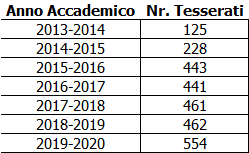 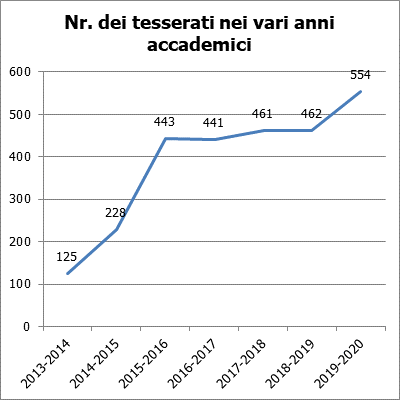 Confronto, tra i vari anni accademici, del numero di corsi attivati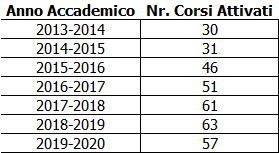 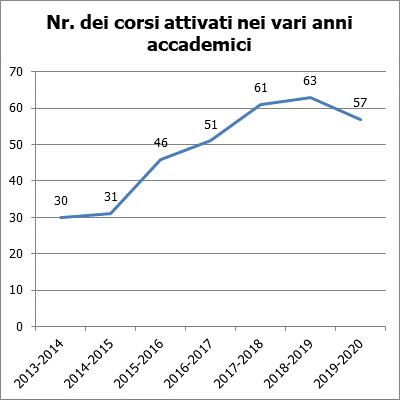 Confronto, tra i vari anni accademici, del numero di gite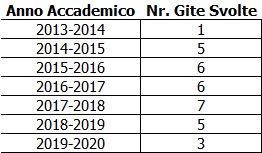 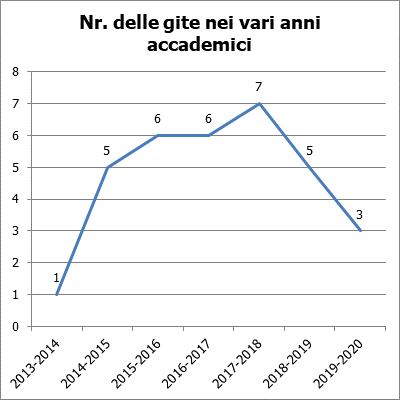 Confronto, tra i vari anni accademici, del numero di iscrizioni ai corsi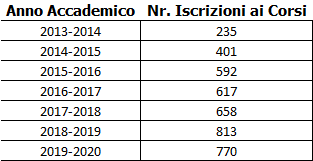 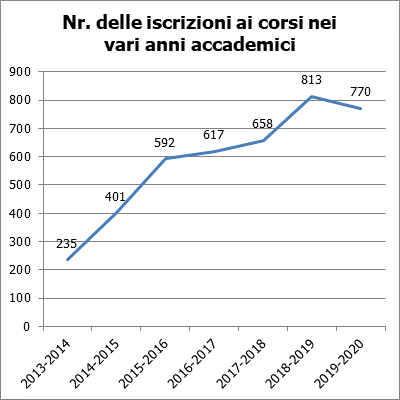 Confronto, tra i vari anni accademici, della media del numero di iscrizioni ai corsi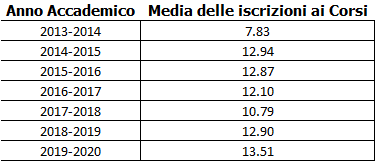 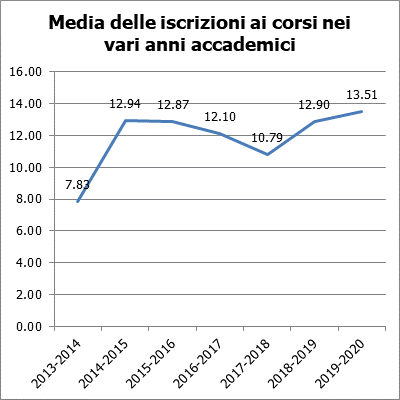 Confronto, tra i vari anni accademici, del numero di iscrizioni alle gite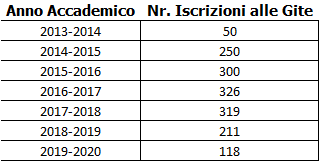 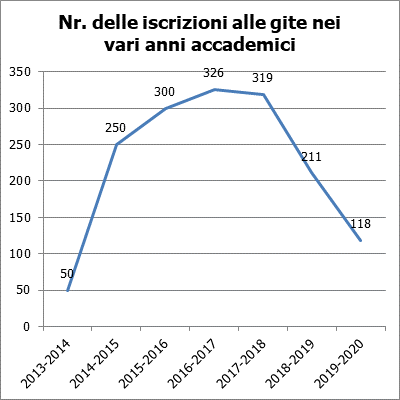 Confronto, tra i vari anni accademici, del numero dei partecipanti ad almeno un corso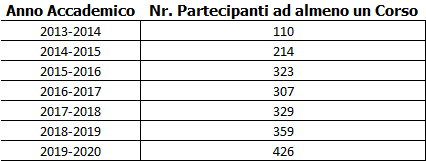 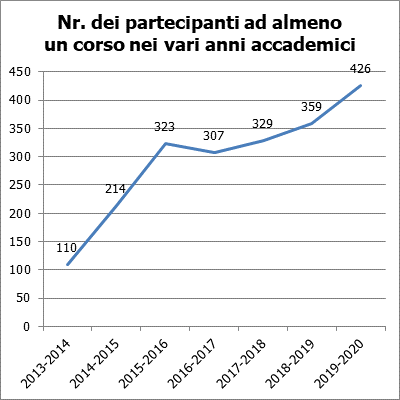 Confronto, tra i vari anni accademici, del numero dei partecipanti ad almeno una gita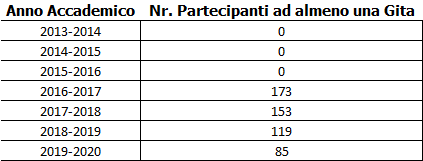 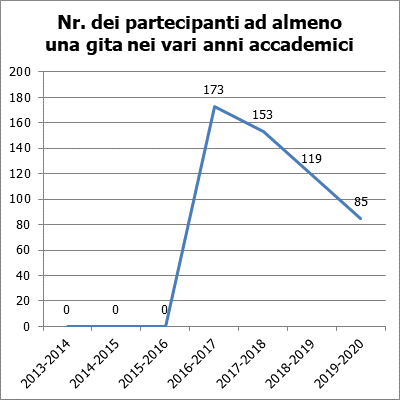 Confronto, tra i vari anni accademici, del numero di eventi/conferenze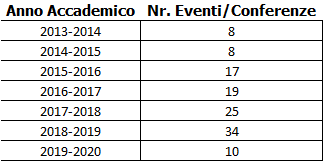 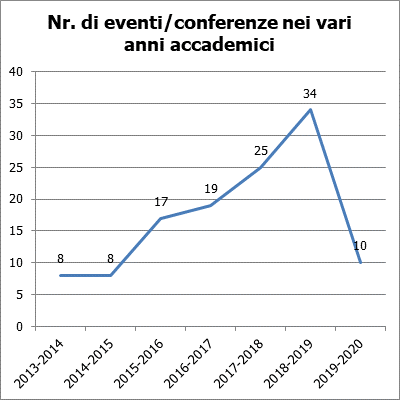 Dettagli relativi all'ultimo anno accademicoDistribuzione dei tesserati in base alle attività seguite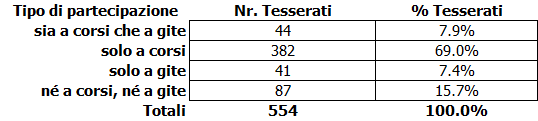 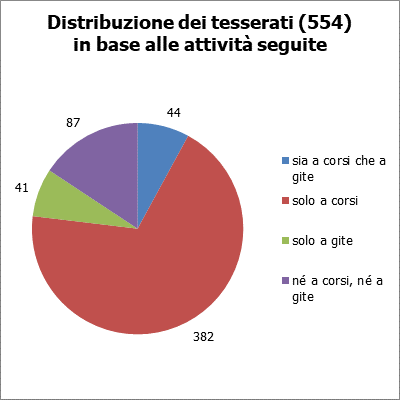 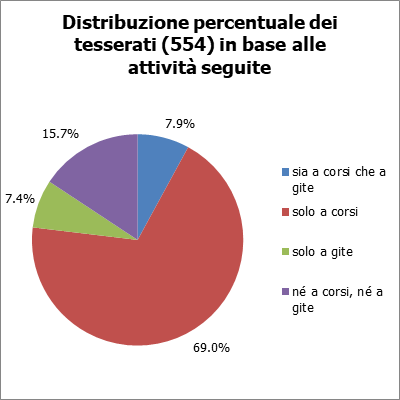 Distribuzione, per area tematica, dei partecipanti, delle ore (erogate ed usufruite) e dei corsi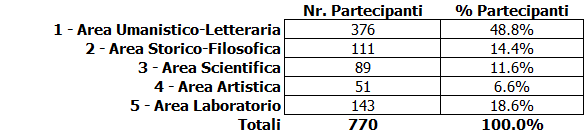 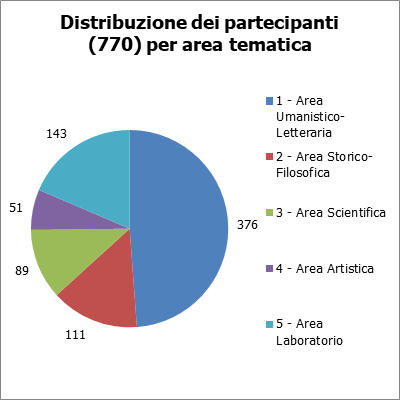 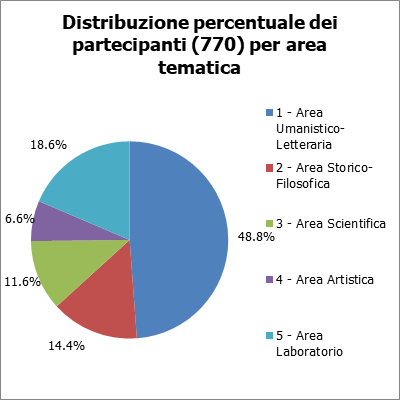 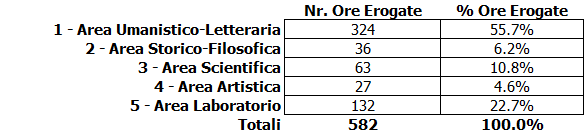 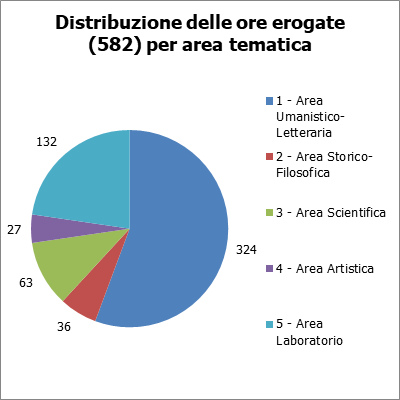 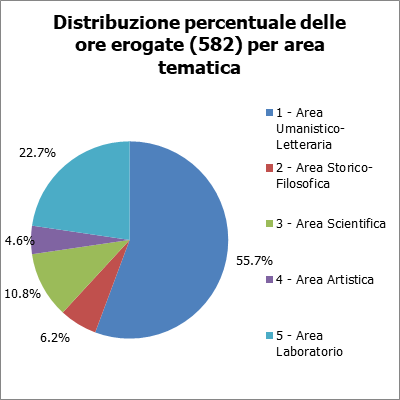 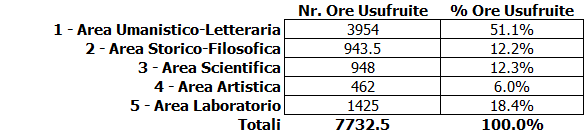 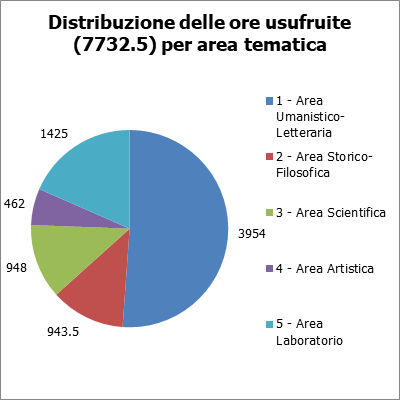 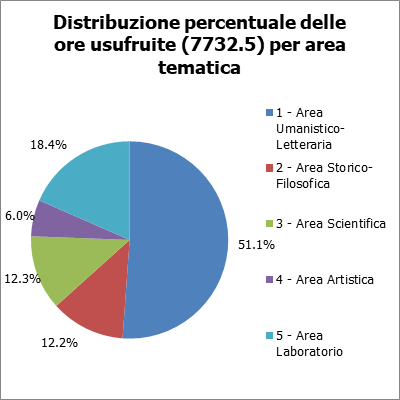 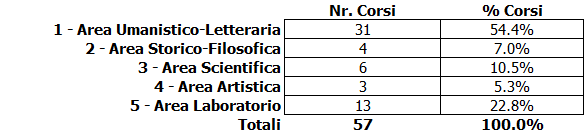 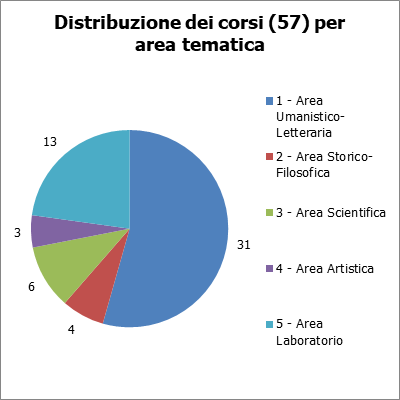 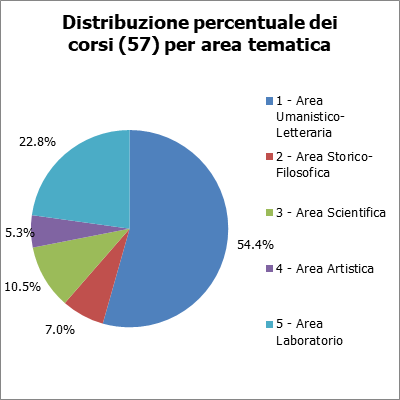 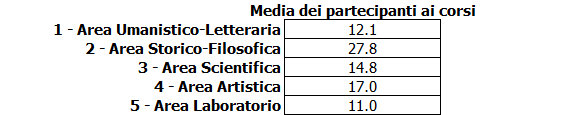 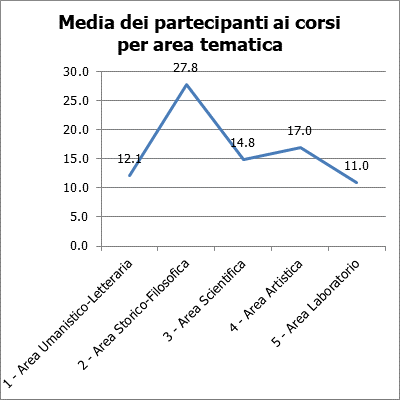 Distribuzione anagrafica dei tesserati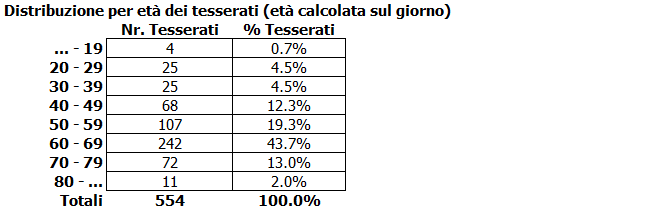 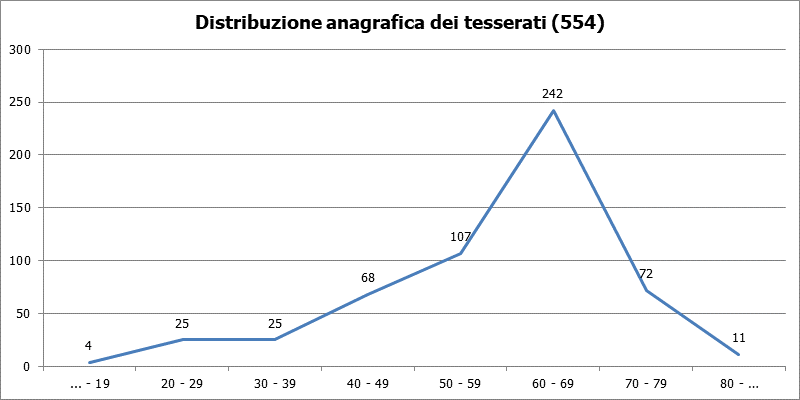 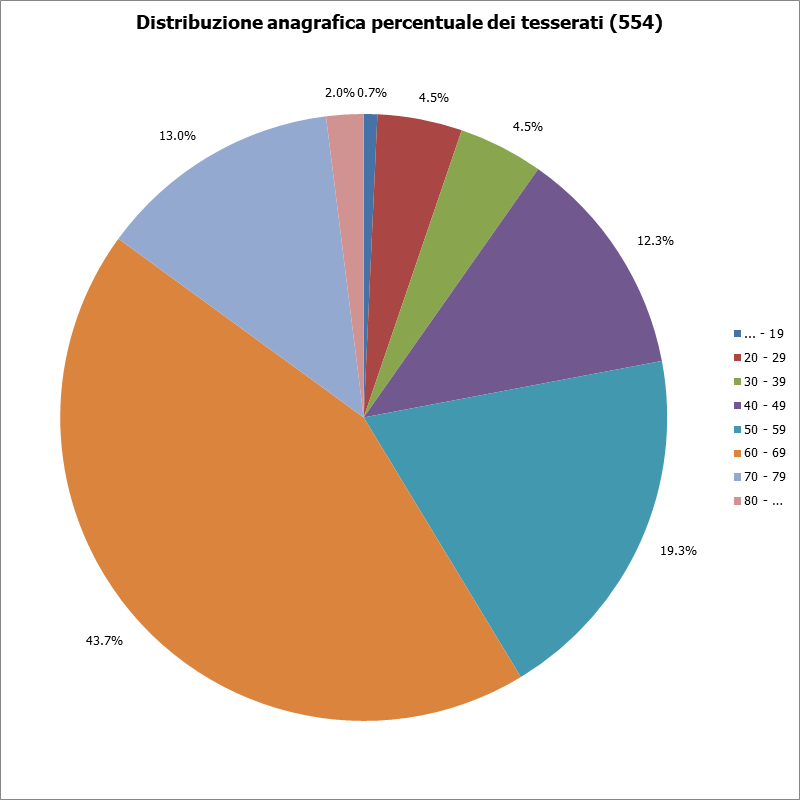 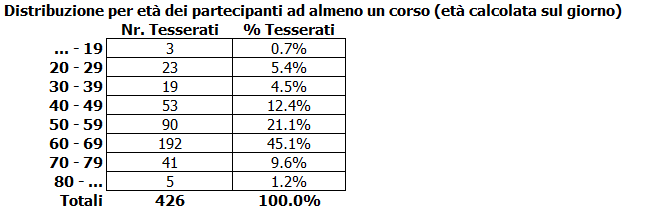 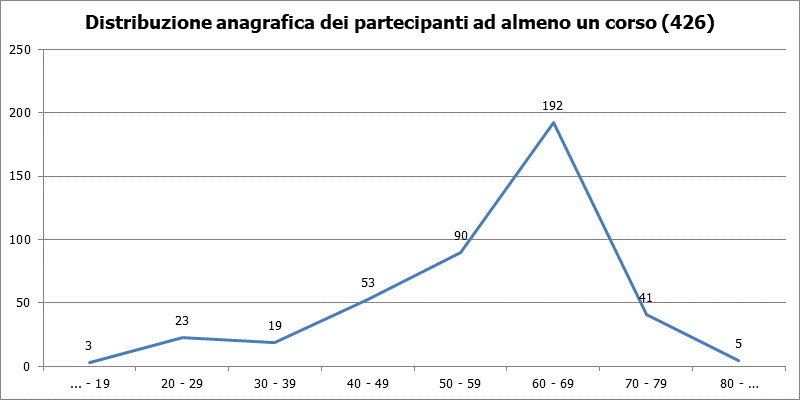 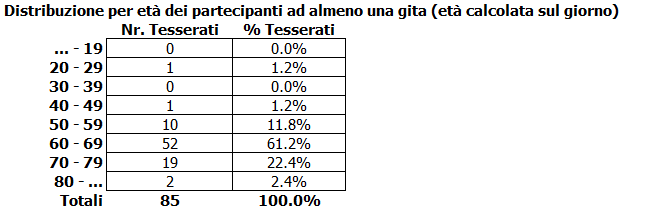 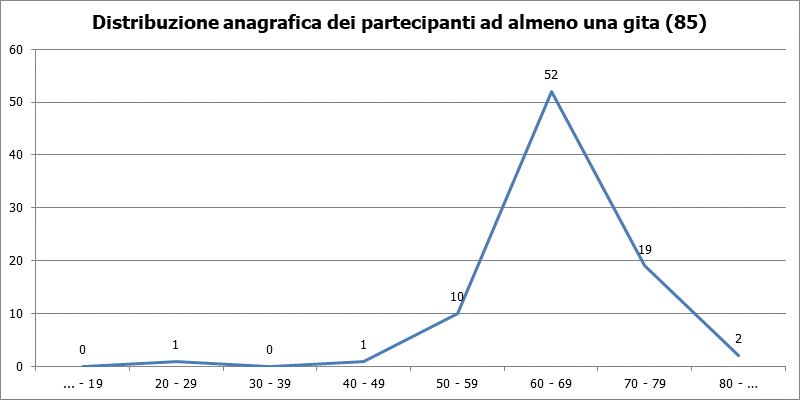 Fidelizzazione e altro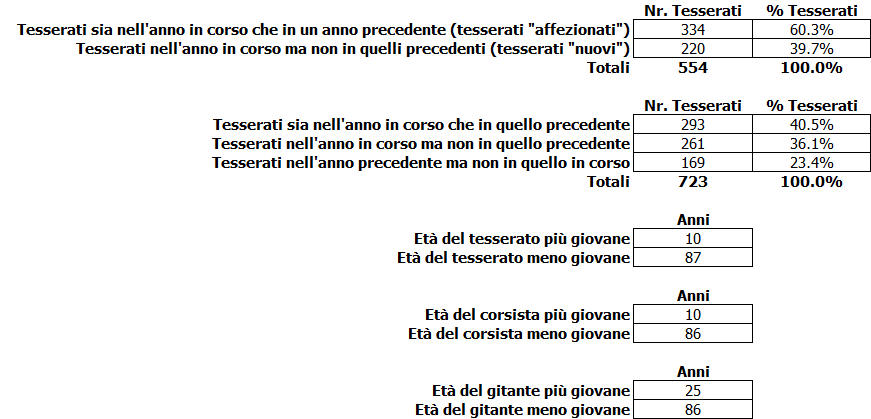 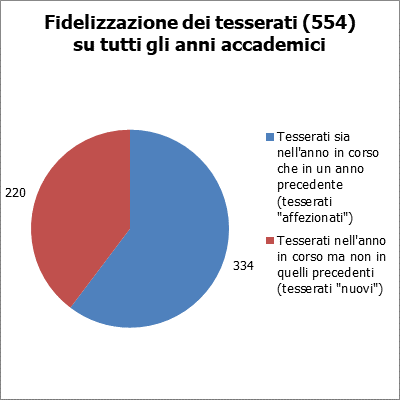 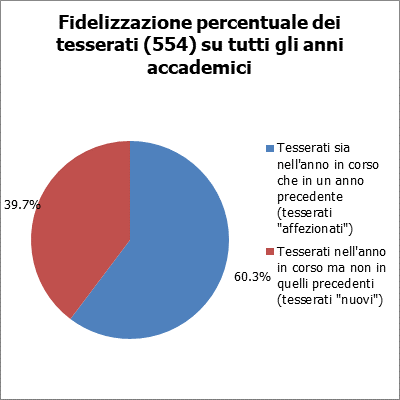 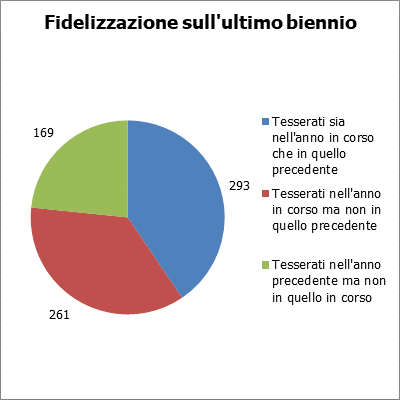 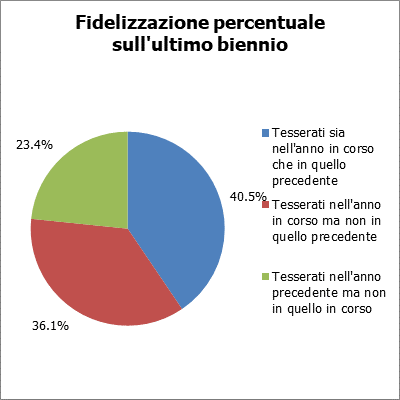 Distribuzione dei tesserati per numero di anni di tesseramento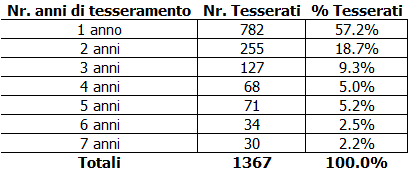 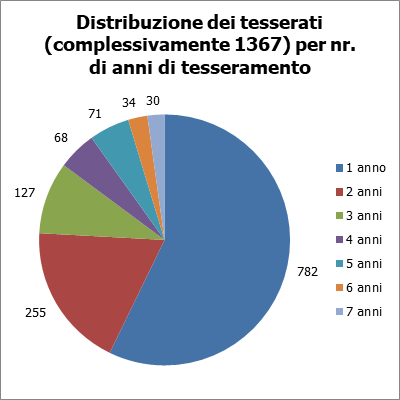 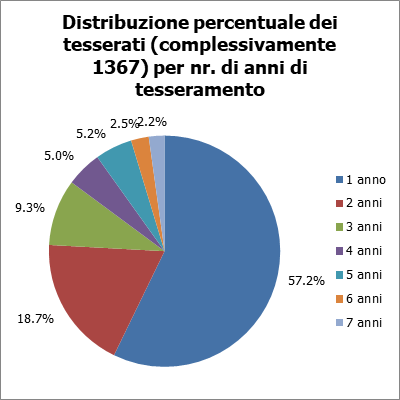 Distribuzione dei tesserati per numero di corsi frequentati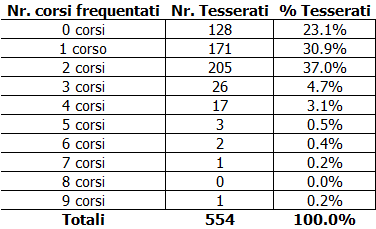 Distribuzione dei tesserati per numero di gite alle quali hanno partecipato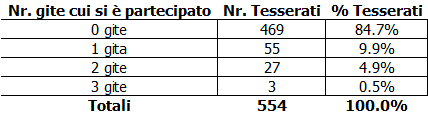 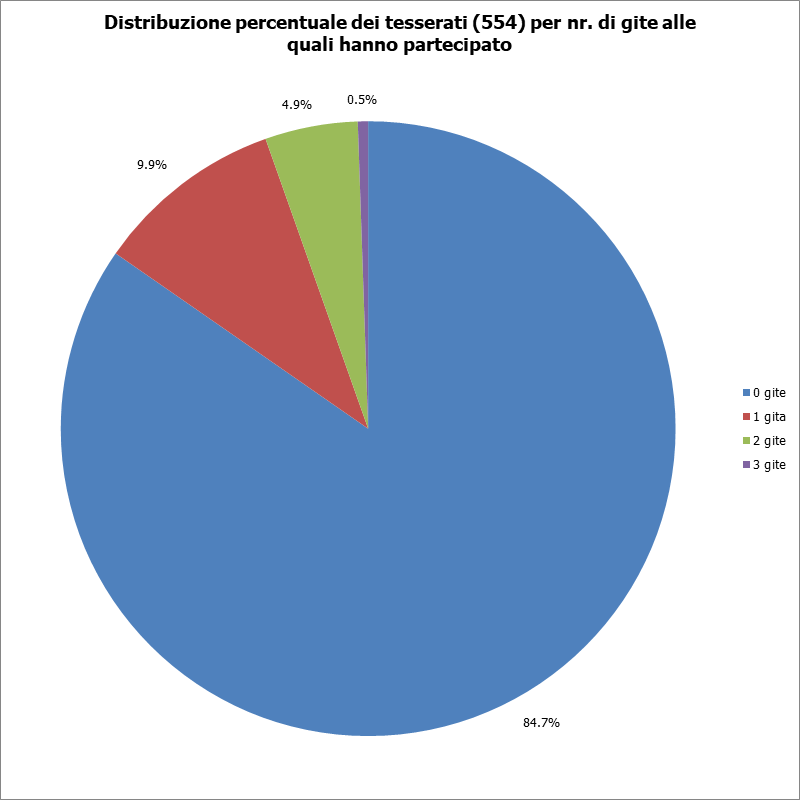 Distribuzione geografica dei tesserati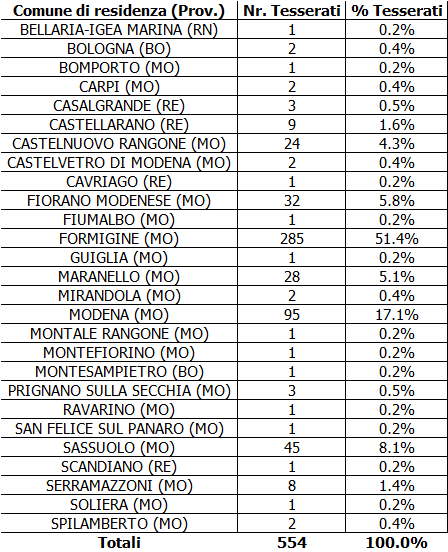 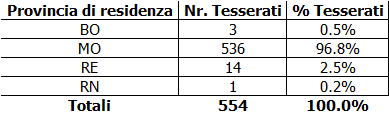 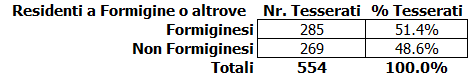 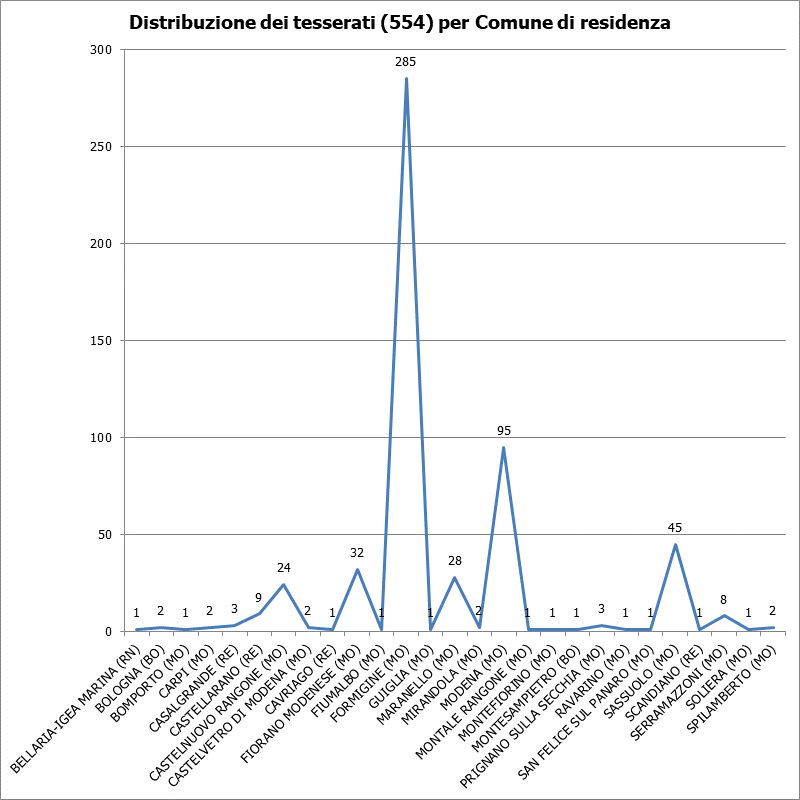 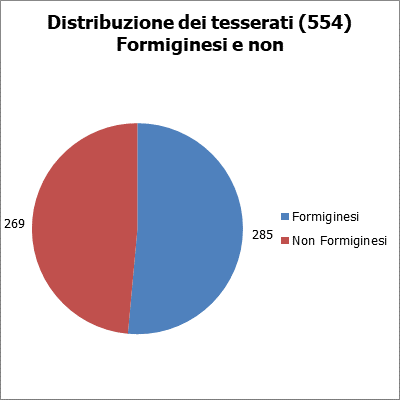 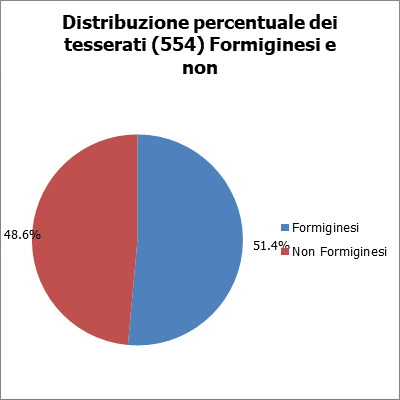 Distribuzione geografica dei partecipanti ad almeno un corso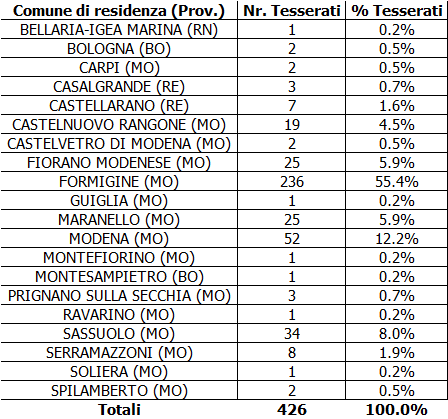 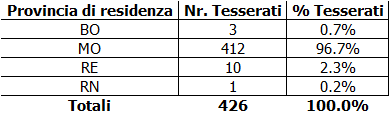 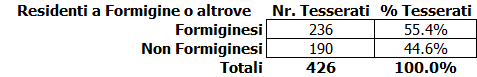 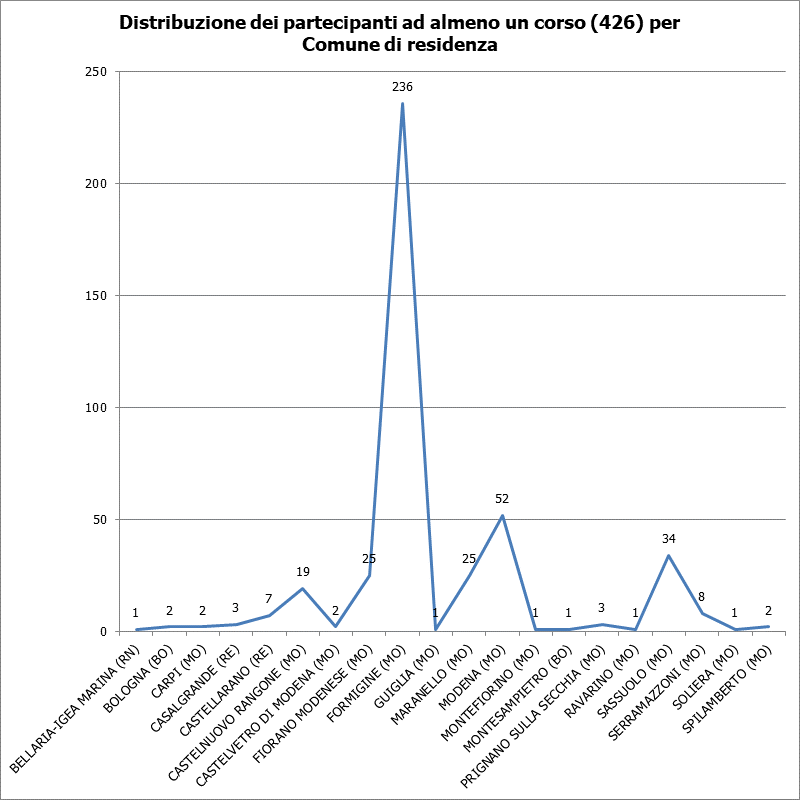 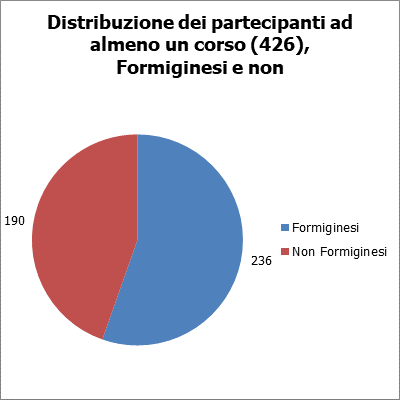 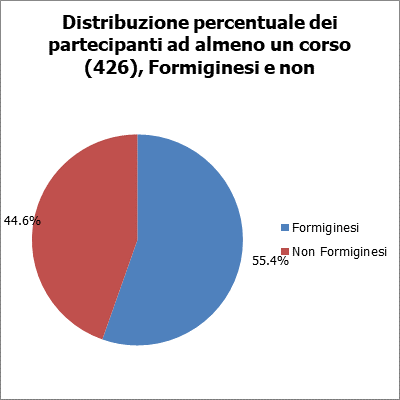 Distribuzione geografica dei partecipanti ad almeno una gita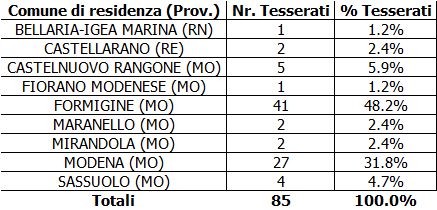 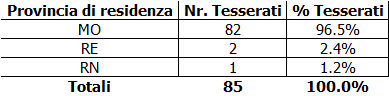 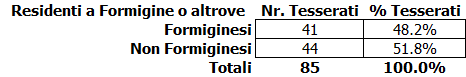 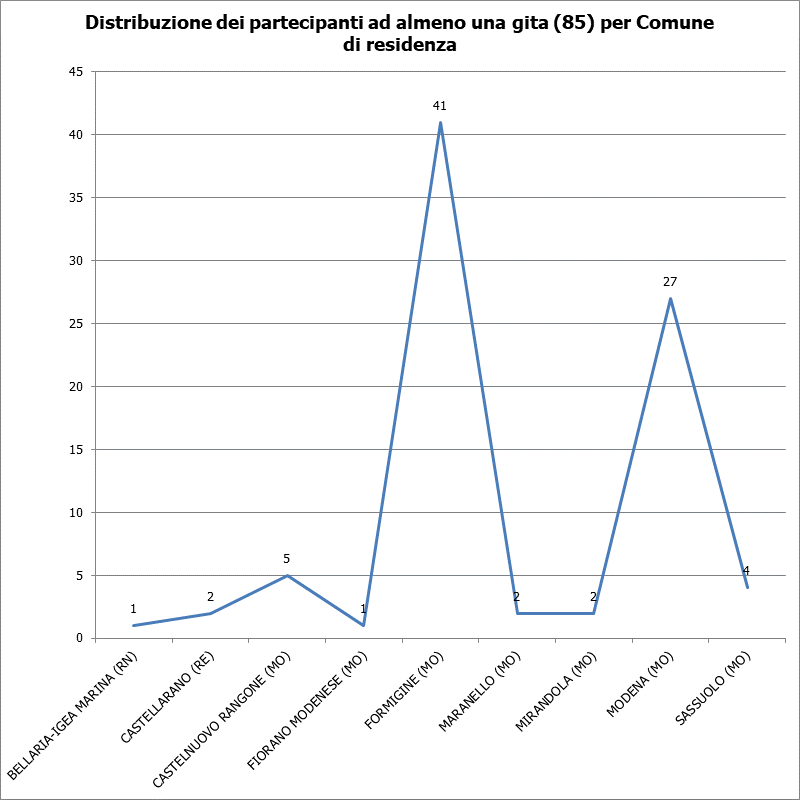 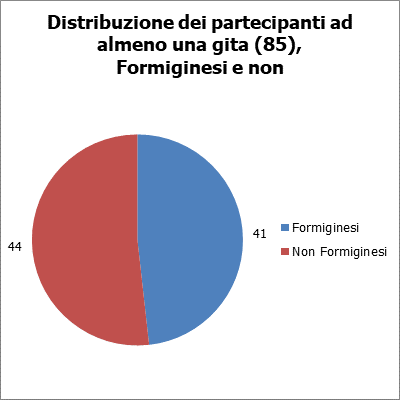 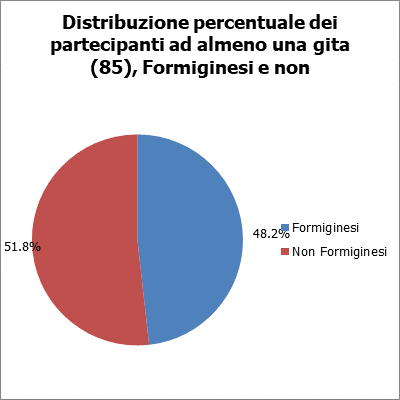 